Universitätsstraße 2,  86159 Augsburg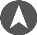 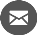 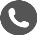 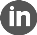 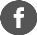 info@leben.de0977 99 88 77/Name/OfficeTemplatesHans BeckerPersonalmanagerAliquam erat volutpat. Integer ultrices lobortis eros. Pellentesque habitant morbi tristique senectus et netus et malesuada fames ac turpis egestas.Mein ProfilNunc viverra imperdietNunc viverra imperdiet enim. Fusce est. Vivamus a tellus. Pellentesque habitant morbi tristique senectus et netus et malesuada fames ac turpis egestas. Proin pharetra nonummy pede. Mauris et orci. Aenean nec lorem. In porttitor. Suspendisse dui purus, scelerisque an, vulputate vitae, pretium mattis, nunc. Mauris eget neque an sem venenatis eleifend. Ut nonummy. Fusce aliquet pede non pede. Suspendisse dapibus lorem pellentesque magna.Nunc viverra imperdiet enim. Fusce est. Vivamus a tellus. Pellentesque habitant morbi tristique senectus et netus et malesuada fames ac turpis egestas. Proin pharetra nonummy pede. Mauris et orci. Aenean nec lorem. In porttitor. Suspendisse dui purus, scelerisque an, vulputate vitae, pretium mattis, nunc. Mauris eget neque an sem venenatis eleifend. Ut nonummy. Fusce aliquet pede non pede. Suspendisse dapibus lorem pellentesque magna.FähigkeitenDonec blandit feugiatInteger nulla. Donec blandit feugiat ligula. Donec hendrerit, felis et imperdiet euismod, purus ipsum pretium metus, in lacinia nulla nisl eget sapien. Donec ut est in lectus consequat consequat.Integer nulla. Donec blandit feugiat ligula. Donec hendrerit, felis et imperdiet euismod, purus ipsum pretium metus, in lacinia nulla nisl eget sapien. Donec ut est in lectus consequat consequat.FähigkeitenDonec blandit feugiatInteger CondimentumProin pharetraVenenatisVivamus a tellusFusce aliquotBeruflicher WerdegangProin nec augueSammy's Record ShackMarketing und Verkaufsdirektor	2013Nunc ac magna. Maecenas odio dolorVulputate vel, auctor ac, accumsan id, felisPellentesque cursus sagittis felis. Pellentesque porttitoVelit lacinia egestas auctor, diam eros tempus arcu, nec vulputateLife Plan CounsellingMarketing und Verkaufsassistent	2011Lorem ipsum dolor sit amet, consectetur Adipiscing elit. Phasellus egestas facilisis quam eu vulputate. Nunc fringilla mi dui, id posuere odio accumsan non. Sammy's Record ShackMarketing und Verkaufsdirektor	2013Nunc ac magna. Maecenas odio dolorVulputate vel, auctor ac, accumsan id, felisPellentesque cursus sagittis felis. Pellentesque porttitoVelit lacinia egestas auctor, diam eros tempus arcu, nec vulputateLife Plan CounsellingMarketing und Verkaufsassistent	2011Lorem ipsum dolor sit amet, consectetur Adipiscing elit. Phasellus egestas facilisis quam eu vulputate. Nunc fringilla mi dui, id posuere odio accumsan non. AusbildungDonec hendreritName der UniversitätAbschluss / Diplom	2013Nunc ac magna. Maecenas odio dolor, vulputate vel, auctor ac, accumsan id, felis. Pellentesque cursus sagittis felis. Pellentesque porttitor, velit lacinia egestas auctor, diam eros tempus arcu, nec vulputateGesamtschule NameAbschluss / Diplom	2013Cras non magna vel ante adipiscing rhoncus. Vivamus a mi. Morbi neque. Aliquam erat volutpat. Integer ultrices lobortis eros. Pellentesque habitant morbi tristique senectus et netus et malesuada fames ac turpis egestas.Name der UniversitätAbschluss / Diplom	2013Nunc ac magna. Maecenas odio dolor, vulputate vel, auctor ac, accumsan id, felis. Pellentesque cursus sagittis felis. Pellentesque porttitor, velit lacinia egestas auctor, diam eros tempus arcu, nec vulputateGesamtschule NameAbschluss / Diplom	2013Cras non magna vel ante adipiscing rhoncus. Vivamus a mi. Morbi neque. Aliquam erat volutpat. Integer ultrices lobortis eros. Pellentesque habitant morbi tristique senectus et netus et malesuada fames ac turpis egestas.